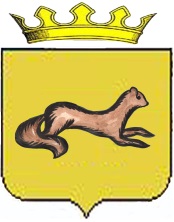 ГЛАВА ОБОЯНСКОГО РАЙОНА КУРСКОЙ ОБЛАСТИПОСТАНОВЛЕНИЕот 25.01.2022 № 7г. ОбояньО направлении на утверждениеПредставительным Собранием Обоянскогорайона Курской области проекта решенияВ соответствии с Федеральным законом от 6 октября 2003 г. № 131-ФЗ «Об общих принципах организации местного самоуправления в Российской Федерации», Уставом муниципального района «Обоянский район» Курской областиПОСТАНОВЛЯЮ:1.Направить на утверждение Представительным Собранием Обоянского района Курской области проект решения «Об утверждении Положения о порядке предоставления служебных жилых помещений муниципального специализированного жилищного фонда муниципального района «Обоянский район» Курской области» (приложение).2.Назначить ответственным за подготовку и представление данного проекта на заседании Представительного Собрания Обоянского района начальника отдела по управлению муниципальным имуществом и земельным правоотношениям Администрации Обоянского района Н.А.Махову.3.Контроль исполнения настоящего постановления возложить на Первого  заместителя  Главы  Администрации  Обоянского  района – начальника Управления аграрной и инвестиционной политики В.И. Черных.4.Постановление вступает в силу со дня его подписания.ГлаваОбоянского района								 В. ЖилинН.А.Махова8(47141) 2-36-09Приложениек постановлению ГлавыОбоянского районаот 25.01.2022 № 7ПРЕДСТАВИТЕЛЬНОЕ СОБРАНИЕОбоянского РАЙОНА КУРСКОЙ ОБЛАСТИ306230,  Курская область, г. Обоянь, ул. Шмидта,6, т. 2-11-76, факс 2-11-76ПРОЕКТРЕШЕНИЕ«   »                     2022г.	№ _____Об утверждении Положения о порядке предоставления служебных жилых помещений муниципального специализированного жилищного фонда муниципального района «Обоянский район» Курской областиВ соответствии со статьями 14, 92, 93, 99-104 Жилищного кодекса Российской Федерации, Федеральным законом от 06.10.2003 № 131-ФЗ «Об общих принципах организации местного самоуправления в Российской Федерации», Постановлением Правительства Российской Федерации от 26.01.2006г. № 42 «Об утверждении Правил отнесения жилого помещения к специализированному жилищному фонду и типовых договоров  найма специализированных жилых помещений», Уставом муниципального района «Обоянский район» Курской области, в целях привлечения в муниципальный район «Обоянский район» Курской области квалифицированных врачей-специалистов, претендующим на заключение трудового договора с ОБУЗ «Обоянская ЦРБ», Представительное Собрание Обоянского района Курской области      РЕШИЛО:1.Утвердить Положение о порядке предоставления служебных жилых помещений муниципального специализированного жилищного фонда муниципального района «Обоянский район» Курской области согласно приложению 1.2.Разместить настоящее решение на официальном сайте муниципального района «Обоянский район» Курской области в сети «Интернет».3.Решение вступает в силу со дня его подписания.Председатель Представительного СобранияОбоянского района						       А.В. ЛукьянчиковУтверждено Решением Представительного СобранияОбоянского района Курской областиот ______________ №_____П О Л О Ж Е Н И Ео порядке предоставления служебных жилых помещений муниципального специализированного жилищного фонда муниципального района «Обоянский район» Курской области					1.Общие положения1.1.Настоящее Положение разработано в соответствии с Конституцией Российской Федерации, Жилищным кодексом Российской Федерации, Федеральным законом «Об общих принципах организации местного самоуправления в Российской Федерации», Постановлением Правительства Российской Федерации от 26.01.2006г. № 42 «Об утверждении Правил отнесения жилого помещения к специализированному жилищному фонду и типовых договоров найма специализированных жилых помещений», и определяет порядок предоставления служебных жилых помещений муниципального специализированного жилищного фонда муниципального района «Обоянский район» Курской области.1.2.Служебные жилые помещения муниципального специализированного жилищного фонда муниципального района «Обоянский район» Курской области предназначены для проживания врачей-специалистов, в которых имеется высокая потребность и связанных трудовыми отношениями с областным бюджетным учреждением здравоохранения «Обоянская ЦРБ» (ОБУЗ «Обоянская ЦРБ»), работающих не менее чем на 1 (одну) ставку.1.3.Включение жилого помещения в муниципальный специализированный жилищный фонд с отнесением к числу служебных жилых помещений и исключение жилого помещения из числа служебных осуществляются на основании постановления Администрации Обоянского района Курской области.1.4.Отнесение жилых помещений к служебным не допускается, если жилые помещения заняты по договорам социального найма, в установленном законом порядке признаны аварийными или непригодными для проживания, а также, если имеется иное обременение прав на это имущество.1.5.Обязательным условием отнесения жилого помещения к служебным жилым помещениям является соответствие жилого помещения требованиям действующего законодательства, предъявляемым к этому виду жилых помещений.1.6. Предоставляемые служебные жилые помещения должны отвечать установленным санитарным и техническим правилам и нормам иным требованиям в соответствии с федеральным и региональным законодательством.1.7. К служебным жилым помещениям относятся отдельные квартиры. Под служебные жилые помещения в многоквартирном доме могут использоваться как все квартиры такого дома, так и часть квартир в этом доме.1.8. Служебные жилые помещения относятся к жилым помещениям муниципального специализированного жилищного фонда муниципального района «Обоянский район» Курской области и не подлежат приватизации, отчуждению и передаче в аренду, обмену или передаче их в поднаем.1.9. Регистрация граждан, заселяемых в служебные жилые помещения муниципального специализированного жилищного фонда муниципального района «Обоянский район» Курской области, осуществляется в соответствии с законодательством Российской Федерации.1.10. Плата за жилое помещение и коммунальные услуги, предоставляемые в служебных жилых помещениях, производится нанимателем по установленным ценам и тарифам.1.11. Учет  служебных жилых помещений, а также ведение реестра договоров социального найма служебных жилых помещений осуществляет Администрация Обоянского района Курской области и муниципальные учреждения, за которыми жилые помещения закреплены на праве оперативного управления или хозяйственного ведения (далее по тексту – Балансодержатель).2. Условия, нормы и срок предоставления служебныхжилых помещений муниципального специализированного жилищного фонда муниципального района «Обоянский район» Курской области2.1. Служебные жилые помещения предоставляются гражданам, не обеспеченным жилыми помещениями на территории муниципального района «Обоянский район» Курской области.2.2. Категории граждан, которым предоставляются служебные жилые помещения муниципального специализированного жилищного фонда муниципального района «Обоянский район» Курской области, устанавливаются согласно прилагаемому перечню к настоящему Положению (приложение 1).2.3. Служебные жилые помещения предоставляются гражданам по нормам предоставления в соответствии Жилищным кодексом Российской Федерации.2.4. Преимущественным правом на предоставление служебного жилого помещения пользуются специалисты, обладающие высоким уровнем знаний в сфере их деятельности, высокой потребностью в их услугах, имеющие большой стаж работы по специальности, ученую степень либо прошедшие курсы повышения квалификации по направлению их деятельности, не обеспеченные жилыми помещениями на территории муниципального района «Обоянский район» Курской области, в том числе, приглашенные на работу в муниципальный район «Обоянский район» Курской области из других субъектов Российской Федерации, муниципальных образований.2.5. При необходимости обеспечения служебным жилым помещением специалиста, в трудоустройстве которого имеется особая потребность, работодатель (руководитель учреждения) направляет ходатайство Главе Обоянского района Курской области,  в котором обосновывает необходимость привлечения указанного специалиста, предполагаемую должность, профессиональные умения и навыки, данные о регистрации по месту жительства и обеспеченности жильем.Ходатайство регистрируется в Администрации Обоянского района Курской области.Глава Обоянского района направляет данное ходатайство на рассмотрение в Комиссию по предоставлению служебных жилых помещений специализированного муниципального жилищного фонда муниципального района «Обоянский район» Курской области, состав которой утвержден настоящим решением (приложение 2).3. Предоставление служебных жилых помещений муниципального специализированного жилищного фонда муниципального района «Обоянский район» Курской области3.1. Предоставление служебных жилых помещений осуществляется при наличии свободного жилого помещения муниципального специализированного жилищного фонда муниципального района «Обоянский район» Курской области по решению Представительного Собрания Администрации Обоянского района.3.2. Для рассмотрения вопроса о предоставлении по договору найма служебного жилого помещения гражданам необходимо представить Комиссии следующие документы:- личное заявление, подписанное всеми совершеннолетними членами семьи;- копии документов, удостоверяющих личность заявителя и личность каждого из членов семьи;- копии трудовой книжки и трудового договора, заключенного между гражданином и учреждением (при наличии), заверенные данным учреждением (сведения о трудовой деятельности);- копии документов, подтверждающих состав семьи заявителя: копия свидетельства о рождении, копия свидетельства о заключении брака, решения об усыновлении (удочерении), судебное решение о признании членом семьи и др.;- справка учреждения юстиции по государственной регистрации прав на недвижимое имущество и сделок с ним об отсутствии в собственности заявителя, а также всех вселяющихся в служебное жилое помещение членов семьи иного жилого помещения на территории муниципального района «Обоянский район» Курской области;- ходатайство от руководителя учреждения, где работает (планирует работать) гражданин, о предоставлении служебного жилого помещения.Копии документов, за исключением надлежаще заверенных, необходимо предоставлять с одновременным представлением оригиналов. Копия документа после проверки ее соответствия оригиналу заверяется лицом, принимающим документы, подлинники возвращаются заявителю.В случае обнаружения несоответствия в представленных документах требованиям, указанным в пункте 3.2. настоящего Положения, секретарь Комиссии извещает гражданина, подавшего документы, о необходимости устранения данного несоответствия до заседания Комиссии, в противном случае, ходатайство отклоняется Комиссией. Решение Комиссии об отклонении ходатайства не лишает права руководителя учреждения и гражданина на обращение в дальнейшем по вопросу предоставления служебного жилого помещения в установленном настоящим Положением порядке.3.3. По результатам рассмотрения Комиссией представленных документов отдел по управлению муниципальным имуществом и земельным правоотношениям Администрации Обоянского района Курской области подготавливает проект решения Представительного Собрания Обоянского района Курской области о предоставлении служебного жилого помещения.В случае если ходатайство не удовлетворяется в виду недостаточного наличия жилых помещений, то данное ходатайство будет рассмотрено на следующем заседании Комиссии. Решение Комиссии о предоставлении служебного жилого помещения является основанием для принятия Представительным Собранием Обоянского района Курской области решения о предоставлении служебного жилого помещения.4. Договор  социального найма служебного жилого помещения4.1. Заключение договора социального найма служебного жилого помещения осуществляется Балансодержателем с учетом положений Типового договора найма служебного жилого помещения, утвержденного Постановлением Правительства РФ от 26 января 2006 г. № 42 "Об утверждении Правил отнесения жилого помещения к специализированному жилищному фонду и типовых договоров найма специализированных жилых помещений".        	4.2. Объектом договора социального найма служебного жилого помещения является изолированное жилое помещение в виде отдельной квартиры, пригодное для постоянного проживания граждан, благоустроенное применительно к условиям соответствующего населенного пункта и отвечающее установленным санитарным и техническим правилам и нормам, иным требованиям в соответствии с федеральным и региональным законодательством.4.3. Договор социального найма служебного жилого помещения заключается в простой письменной форме в соответствии с требованиями федерального законодательства и является единственным основанием для вселения в служебное жилое помещение (Приложение №3).4.4. Договор социального найма служебного жилого помещения заключается на период трудовых отношений с ОБУЗ «Обоянская ЦРБ». Прекращение трудовых отношений является основанием прекращения договора социального найма служебного жилого помещения.4.5. Договор социального найма служебного жилого помещения может быть расторгнут в любое время по решению собственника жилого помещения (наймодателя) при неисполнении нанимателем и проживающими совместно с ним членами его семьи обязательств по договору социального найма служебного жилого помещения, а также в случае:1) невнесения нанимателем платы за жилое помещение и (или) коммунальные услуги в течение более шести месяцев подряд и отсутствия соглашения по погашению образовавшейся задолженности по оплате жилых помещений и (или) коммунальных услуг;2) разрушения или систематического повреждения жилого помещения нанимателем или проживающими совместно с ним членами его семьи;3) систематического нарушения прав и законных интересов соседей, которое делает невозможным совместное проживание в одном жилом помещении;4) использования жилого помещения не по назначению.Договор социального найма служебного жилого помещения расторгается по решению собственника (наймодателя), путем направления Нанимателю уведомления о расторжении договора, предоставив возможность Нанимателю освободить жилое помещение в 30-ти дневный срок с даты получения уведомления.Наниматель служебного жилого помещения в любое время может расторгнуть договор социального найма служебного жилого помещения.Договор социального найма служебного жилого помещения прекращается в связи с утратой (разрушением) такого жилого помещения или по иным основаниям, предусмотренным Жилищным кодексом Российской Федерации.4.6. Наймодатель по договорам социального найма служебных жилых помещений вправе требовать у работодателей, работникам (сотрудникам) которых предоставлены служебные жилые помещения, подтверждения факта продолжения или прекращения трудовых отношений с этими работниками.4.7. Работодатели обязаны в течение 10 дней с момента прекращения трудовых отношений с их работником, которому предоставлялось служебное жилое помещение, в письменной форме информировать наймодателя о прекращении трудовых отношений.5. Выселение из служебных жилых помещений5.1. В случаях расторжения или прекращения договоров социального найма служебных жилых помещений гражданин и члены его семьи, совместно проживающие с ним, должны освободить жилые помещения, которые они занимали по данным договорам.5.2. При отказе освободить служебные жилые помещения граждане подлежат выселению в судебном порядке без предоставления других жилых помещений, за исключением случаев, предусмотренных федеральным законодательством.Приложение 1к Положению о порядке предоставления служебных жилых помещений муниципального специализированного жилищного фонда муниципального района «Обоянский район» Курской областиутвержденного Решением Представительного собрания Обоянского района Курской областиот  ______________ № ______ПЕРЕЧЕНЬКАТЕГОРИЙ ГРАЖДАН, КОТОРЫМ МОГУТ БЫТЬ ПРЕДОСТАВЛЕНЫ СЛУЖЕБНЫЕ ЖИЛЫЕ ПОМЕЩЕНИЯ В ЖИЛИЩНОМ ФОНДЕ МУНИЦИПАЛЬНОГО РАЙОНА «ОБОЯНСКИЙ РАЙОН» КУРСКОЙ ОБЛАСТИ1.Врачи-Специалисты, приглашенные для работы в ОБУЗ «Обоянская ЦРБ», состоящие в трудовых отношениях с ОБУЗ «Обоянская ЦРБ», работающих не менее чем на 1 (одну) ставку, не обеспеченные жилыми помещениями на территории муниципального района «Обоянский район» Курской области.Приложение 2к Положению о порядке предоставления служебных жилых помещений муниципального специализированного жилищного фонда муниципального района «Обоянский район» Курской областиутвержденного Решением Представительного собрания Обоянского района Курской областиот  ______________ № ______СОСТАВКомиссии по предоставлению служебных жилых помещений специализированного муниципального жилищного фонда муниципального района «Обоянский район» Курской областиПервый заместитель Главы Администрации Обоянского района – начальник аграрной инвестиционной политики, председатель комиссииЗаместитель Главы Администрации Обоянского района, заместитель председателя комиссииНачальник отдела по управлению муниципальным имуществом и земельным правоотношениям Администрации Обоянского района, секретарь комиссииЗаместитель Главы Администрации                Обоянского района -Управляющий деламиНачальник отдела промышленности, строительства, транспорта, связи, ЖКХ, архитектуры и градостроительства Администрации Обоянского районаНачальник отдела учета, отчетности и планирования МКУ «Управление ОДОМС» Обоянского районаНачальник отдела правовой работы Администрации Обоянского района